                             Year 6 - Curriculum Overview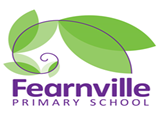                              Year 6 - Curriculum Overview                             Year 6 - Curriculum Overview                             Year 6 - Curriculum Overview                             Year 6 - Curriculum Overview                             Year 6 - Curriculum Overview                             Year 6 - Curriculum Overview                             Year 6 - Curriculum Overview                             Year 6 - Curriculum OverviewAutumn 1Autumn 2Spring 1Spring 1Spring 2Summer 1Summer 1Summer 2ThemeTheme: House of wisdom Watch the latest adaption of AladdinArtefacts linked to our themeGeography experience:  Autumn walk to Goit stock fallsWatch Floella’s interview, write their own script to role play Theme: House of wisdom Watch the latest adaption of AladdinArtefacts linked to our themeGeography experience:  Autumn walk to Goit stock fallsWatch Floella’s interview, write their own script to role play Theme: Globe trottersBegin to create their own habitat-mini beast hunt in the school groundsInvite visitors to school- animal workshopEnvironmental change project-across school-Year 6 children to take lead Link to Will smith documentary for inspiration.Project theme book to present at an assemblyVisit to Yorkshire Wildlife parkTheme: Globe trottersBegin to create their own habitat-mini beast hunt in the school groundsInvite visitors to school- animal workshopEnvironmental change project-across school-Year 6 children to take lead Link to Will smith documentary for inspiration.Project theme book to present at an assemblyVisit to Yorkshire Wildlife parkTheme: Globe trottersBegin to create their own habitat-mini beast hunt in the school groundsInvite visitors to school- animal workshopEnvironmental change project-across school-Year 6 children to take lead Link to Will smith documentary for inspiration.Project theme book to present at an assemblyVisit to Yorkshire Wildlife parkTheme: World War IIMedia literature narrative linked to ‘The piano’Museum Visit and workshop Theme: World War IIMedia literature narrative linked to ‘The piano’Museum Visit and workshop Theme: World War IIMedia literature narrative linked to ‘The piano’Museum Visit and workshop Hook and Trips Whole school pantomimeCartwright HallChristmas Concert Places of worship- Mosque and ChurchWhole school pantomimeCartwright HallChristmas Concert Places of worship- Mosque and ChurchAnimal workshop in school visit Parent visits (career)Bradford pathways Residential (TBC)Places of worship- Sikh TempleAnimal workshop in school visit Parent visits (career)Bradford pathways Residential (TBC)Places of worship- Sikh TempleAnimal workshop in school visit Parent visits (career)Bradford pathways Residential (TBC)Places of worship- Sikh TempleNow press play- Role play a scene during WW2Create a recipe book and then make food from during the warCornish afternoon cream tea Anne Frank exhibition Geographical Experience (TBC)Sports DayEnd of year performance Transition Visits Picnic NurseNow press play- Role play a scene during WW2Create a recipe book and then make food from during the warCornish afternoon cream tea Anne Frank exhibition Geographical Experience (TBC)Sports DayEnd of year performance Transition Visits Picnic NurseNow press play- Role play a scene during WW2Create a recipe book and then make food from during the warCornish afternoon cream tea Anne Frank exhibition Geographical Experience (TBC)Sports DayEnd of year performance Transition Visits Picnic Nurse English Genre: Biography, autobiography, Newspaper report, diary entry, narrative writing , Non-chronologicalTexts: Aladdin, Sinbad the sailor, Floella Benjamin coming to England Genre: Biography, autobiography, Newspaper report, diary entry, narrative writing , Non-chronologicalTexts: Aladdin, Sinbad the sailor, Floella Benjamin coming to England Genre: Poetry, narrative, persuasive letters, Newspaper report, Play script, Explanation textTexts: The Great kapok TreeThe explorersEye-witness- Non fiction Genre: Poetry, narrative, persuasive letters, Newspaper report, Play script, Explanation textTexts: The Great kapok TreeThe explorersEye-witness- Non fiction Genre: Poetry, narrative, persuasive letters, Newspaper report, Play script, Explanation textTexts: The Great kapok TreeThe explorersEye-witness- Non fiction Genre: narrative, diary, brochure/leaflet, letter, diary, character analysis, newspaper reportTexts: The Giant’s NecklaceGoodnight Mr TomRose BlancheKensuke’s KingdomGenre: narrative, diary, brochure/leaflet, letter, diary, character analysis, newspaper reportTexts: The Giant’s NecklaceGoodnight Mr TomRose BlancheKensuke’s KingdomGenre: narrative, diary, brochure/leaflet, letter, diary, character analysis, newspaper reportTexts: The Giant’s NecklaceGoodnight Mr TomRose BlancheKensuke’s KingdomMathsNumberFour operationsFractionsDecimalsNumberFour operationsFractionsDecimalsReview SATSs papersRecap Number, the four operations StatisticsGeometryPercentagesmeasurement,perimeter and areaReview SATSs papersRecap Number, the four operations StatisticsGeometryPercentagesmeasurement,perimeter and areaReview SATSs papersRecap Number, the four operations StatisticsGeometryPercentagesmeasurement,perimeter and areaAlgebraRatioStatisticsGeometryInvestigations Fractions/numberAlgebraRatioStatisticsGeometryInvestigations Fractions/numberAlgebraRatioStatisticsGeometryInvestigations Fractions/numberScienceElectricityAssociate the brightness and voltage of cells in a circuitsCompare and give reasons for variations Recognise symbols in a simple circuitLightRecognise and explain that light appears to travel in straight lines and reflects into the eye.Explain why shadows have the same shape as the objects that cast them.Living things and their habitatsDescribe and observe how living things are classified into broad groups Give reasons for classifying plants and animals based on specific characteristics.Animals including humansIdentify the human circulatory system. Describe the functions of the heart, blood vessels and blood.Recognise the impact of diet, exercise, drugs and lifestyle on our body.Describe the ways in which nutrients and water are transported.Animals including humansIdentify the human circulatory system. Describe the functions of the heart, blood vessels and blood.Recognise the impact of diet, exercise, drugs and lifestyle on our body.Describe the ways in which nutrients and water are transported.Evolution and inheritanceRecognise that living things have changed over time. Fossils provide information about living things that inhabited the Earth millions of years ago.Recognise that living things produce offspring. Identify how animals and plants are adapted to suit their environment in different ways and that adaptation may lead to evolution.Evolution and inheritanceRecognise that living things have changed over time. Fossils provide information about living things that inhabited the Earth millions of years ago.Recognise that living things produce offspring. Identify how animals and plants are adapted to suit their environment in different ways and that adaptation may lead to evolution.Evolution and inheritanceRecognise that living things have changed over time. Fossils provide information about living things that inhabited the Earth millions of years ago.Recognise that living things produce offspring. Identify how animals and plants are adapted to suit their environment in different ways and that adaptation may lead to evolution.Art Geometric artTalk about architects and designers in history.CalligraphyRainforest animal sketchesArt work based on their reflection of how they perceive the world around them Art work based on their reflection of how they perceive the world around them Paintings to reflect the emotions during the WarTalk about great artists in history. Paintings to reflect the emotions during the WarTalk about great artists in history. D.T.Talk about key events and individuals in DT that have helped to shape the worldCreate a modal of their own cityRainforest Diorama Creating 3D AnimalsCreating 3D AnimalsTalk about and use computing to program, monitor and control their products. Create a recipe book and then make food from during the warCreate and design their own cushionsCreate a recipe book and then make food from during the warCreate and design their own cushionsGeography Location and trade along the Silk roadExplain the key human and physical geographyRainforests around the world-particular focus on the Amazon Rainforests around the world-particular focus on the Amazon Rainforests around the world-particular focus on the Amazon Identify the allies and which countries fought in the warPose geographical questions and carry out fieldwork to answer them.Pose geographical questions and carry out fieldwork to answer them.History House of WisdomHouse of WisdomIndigenous people Devise valid questions about change, cause significance, difference and similarities.  Indigenous people Devise valid questions about change, cause significance, difference and similarities.  Indigenous people Devise valid questions about change, cause significance, difference and similarities.  World War IIDemonstrate a chronologically secure knowledge of British, local history (mini project). World War IIDemonstrate a chronologically secure knowledge of British, local history (mini project). World War IIDemonstrate a chronologically secure knowledge of British, local history (mini project). Computinge-safetyInformation literacye-safetyMediae-safetyMediae-safetyMediae-safetyData Handlinge-safetyComputer Science e-safetyComputer Science e-safetySpanishVisiting places in a townVisiting places in a townVisiting places in a townVisiting places in a townVisiting places in a townStory unit – Unit of work on Gazpacho for Nacho by Tracey Kyle  bilingual book (recap food, family, instructions)Review of previous learning from Aut/SpringLast weekSpanish festival focus: Esta major de gracia festivalReview of previous learning from Aut/SpringLast weekSpanish festival focus: Esta major de gracia festivalPEAthleticsDance and GymnasticsDance and GymnasticsGamesGamesOutdoor and adventureOutdoor and adventureOutdoor and adventurePSHEZones of regulation Being Me in My WorldCelebrating DifferencesDreams and GoalsHealthy MeHealthy MeRelationshipsChanging MeChanging MeMusicPerformingListening Composition Notation Notation Notation Knowledge of MusicKnowledge of MusicRE Why are there different beliefs about God? (Beliefs)Why are there different beliefs about God? (Beliefs)Why are certain people, times and places sacred? (Practices)Why are certain people, times and places sacred? (Practices)Why are certain people, times and places sacred? (Practices)Why do people need to express their beliefs? (Forms of expression)Why do people need to express their beliefs? (Forms of expression)Why do people need to express their beliefs? (Forms of expression)